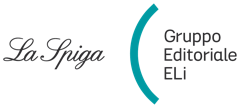 Scuola ……………………………………………………………………………………………………………………Anno scolastico ……………………… Sezioni ………..………………………………………………………MISSIONE COMPIUTA! DISCIPLINESussidiario delle Discipline classi 4-5 – Gruppo Editoriale ELiSi propone l’adozione di questo Corso per i seguenti motivi.La configurazione di Missione Compiuta! è snella e funzionale alle necessità di docente e alunno/a prevedendo, per ogni disciplina, un Sussidiario e il relativo Quaderno operativo con Atlante attivo integrato, così da evitare il sovraccarico di informazioni e l’utilizzo contemporaneo di troppi testi, seppure nell’assoluta completezza dei contenuti.I bambini e le bambine diventano protagonisti del loro apprendimento grazie: alla didattica partecipata, per vivere esperienze coinvolgenti tra di loro e con l’insegnante; allo sviluppo dei diversi tipi di intelligenze, in primis quella visiva, che consente una reale didattica inclusiva; all’acquisizione di un metodo di studio personale attraverso un percorso che consente, in 3 step, di: 1. imparare a mettere a fuoco i punti chiave dell’argomento trattato, 2. ricavare informazioni importanti attraverso diverse strategie (sottolineatura, paragrafatura, schemi…), 3. imparare a esporre.Strumento altamente inclusivo per attuare la didattica partecipata e sviluppare l’intelligenza visiva è il Flip Poster, dato in dotazione alla classe. I Sussidiari sono articolati per Unità di Apprendimento. Ogni apertura propone attività di metacognizione (attraverso le quali i bambini e le bambine sono invitati a recuperare le conoscenze pregresse, sulle quali saranno poi agganciate le nuove) e di classe capovolta (per imparare a dedurre dalle immagini), per poi ricordare e ripetere i punti chiave appresi.La chiusura di unità prevede attività per ricordare quanto appreso e verificare le conoscenze e le competenze attraverso l’intelligenza visiva. Segue una sintesi dell’argomento trattato, in carattere ad alta leggibilità e presentata come un’interrogazione scritta, con domande e relative risposte, e infine una mappa concettuale da completare.A dare risalto alla forte operatività che caratterizza il percorso, ogni Quaderno operativo propone attività di tipo differente, affinché si possano utilizzare forme di intelligenza diversa: situazioni non note, didattica partecipata, imparo da solo/a, con le immagini è più facile, life skills e competenze non cognitive, esercitazioni, giocando imparo, mappe mentali, verifiche sulle competenze. Ogni Unità dei Quaderni di Storia, Geografia e Scienze si apre con una pagina di Atlante che riprende la rispettiva tavola del Flip Poster proponendo compiti non noti.Il percorso di Matematica mira ad acquisire capacità di interpretazione della realtà e competenze che portino i bambini e le bambine a sapere imparare a imparare. Al centro un preciso obiettivo: la scoperta autonoma della regola. Presenti puntuali percorsi di logica e per la risoluzione dei problemi.Disciplina trasversale e connessa a tutte le altre, l’Educazione civica è costantemente integrata nel percorso didattico.All’insegnante e alla classe, oltre al Flip Poster di Storia-Geografia-Scienze, viene fornito quanto segue:- Manuale Valutare Oggi con strumenti per la progettazione, la verifica, la valutazione e l’autovalutazione.- Kit Rosso Blu Click! con Guida e set di carte per giochi e abilità fino-motorie e grosso-motorie.- Una Guida insegnante per classe e per disciplina, contenente anche un percorso per la valutazione e l’autovalutazione, uno di Educazione civica, uno di STEAM, oltre ai percorsi semplificati (a richiesta, disponibili anche a parte).- Copie assistite dei Sussidiari e dei Quaderni operativi di Matematica con tutti gli esercizi svolti.- Poster murali.- #altuofianco: sezione del sito del Gruppo Editoriale ELi dedicata alla Didattica Digitale Integrata, con tantissime risorse per la programmazione, la didattica mista, la valutazione e il sostegno.- Libri digitali scaricabili, con attività e risorse extra condivisibili attraverso Google Classroom, audiolibri, libro liquido, simulazioni di prove nazionali INVALSI, percorsi semplificati stampabili, video, carte storiche e geografiche, il Gioco dello Sviluppo Sostenibile “Edu Quiz”, l’ambiente di apprendimento interattivo Villa Saperi, la gamification Mission 2030.